Р Е Ш Е Н И Е Собрания депутатов муниципального образования«Зеленогорское  сельское поселение»Об образовании постоянных комиссии  Собрания депутатов муниципального образования «Зеленогорское сельское поселение»           Руководствуясь ст.9 Регламента первой сессии Собрания депутатов муниципального образования «Зеленогорское сельское поселение» третьего созыва, Собрание депутатов муниципального образования «Зеленогорское  сельское поселение»   РЕШИЛО:1. Образовать из числа депутатов следующие постоянные комиссии Собрания депутатов муниципального образования «Зеленогорское сельское поселение» третьего созыва:	- по вопросам законности и местного самоуправления;- по бюджету и экономическим вопросам;	- по социальному развитию территории.	2. Избрать постоянные комиссии Собрания депутатов муниципального образования «Зеленогорское сельское поселение» третьего созыва в следующем составе:В комиссию по вопросам законности и местного самоуправления	- Анисимову Светлану Титовну – председатель комиссии 	- Ендылетову Надежду Леонидовну – член комиссии- Назарову Любовь Борисовну – член комиссииВ  комиссию по бюджету и экономическим вопросам:- Кирчанову Веру Зиновьевну – председатель комиссии	- Гайсина Мухамеда Магруфовича – член комиссии	- Алексееву Ларису Анатольевну – член комиссииВ комиссию по социальному развитию территории:	- Горохову Светлану Степановну – председатель комиссии	- Андрееву Наталью Юрьевну – член комиссии	- Розманову Галину Зосимовну – член комиссии.Глава муниципального образования«Зеленогорское сельское поселение», Председатель Собрания депутатов					Н.В.Гранатова«Зеленогорск  ял кундем» муниципальный образованийындепутатше–влакын Погынжо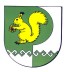 Собрание депутатов    муниципального образования  «Зеленогорское сельское поселение»№ 5     01 октября  2014 года